ФССП экскурсия23 декабря 2022года с группой 218 ходили на экскурсию в ФССП Невьянского районного отдела. Ознакомились с работой дознавателя, пристава-исполнителя по взысканию алиментов с должников, работой бухгалтера.Начальник отдела Березин В.А дал подробную информацию о работе всего отдела, а так  же пригласил наших студентов на производственную практику, чтобы глубже вникнуть в их работу и может у кого то появится желание поступить на работу к ним..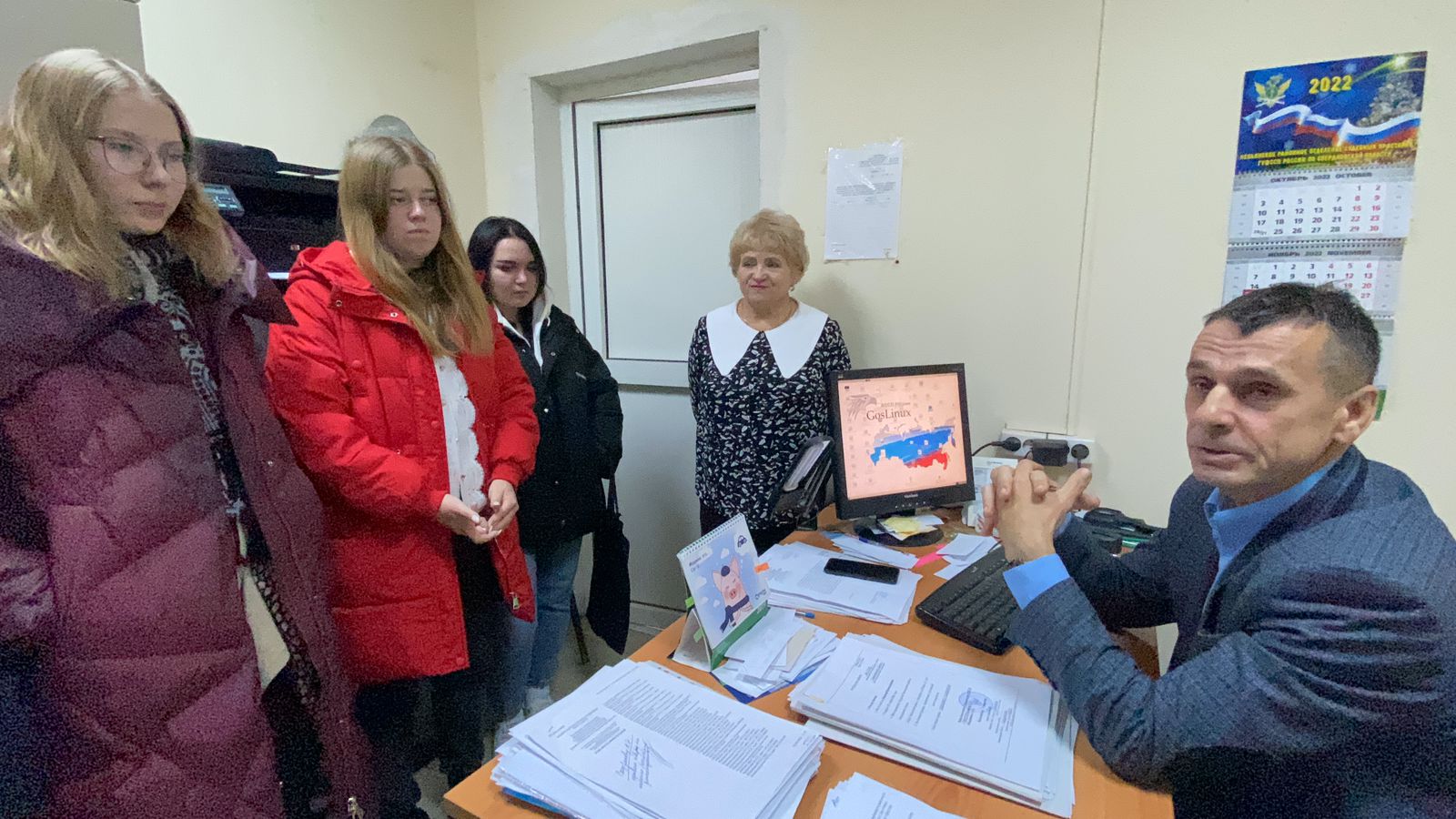 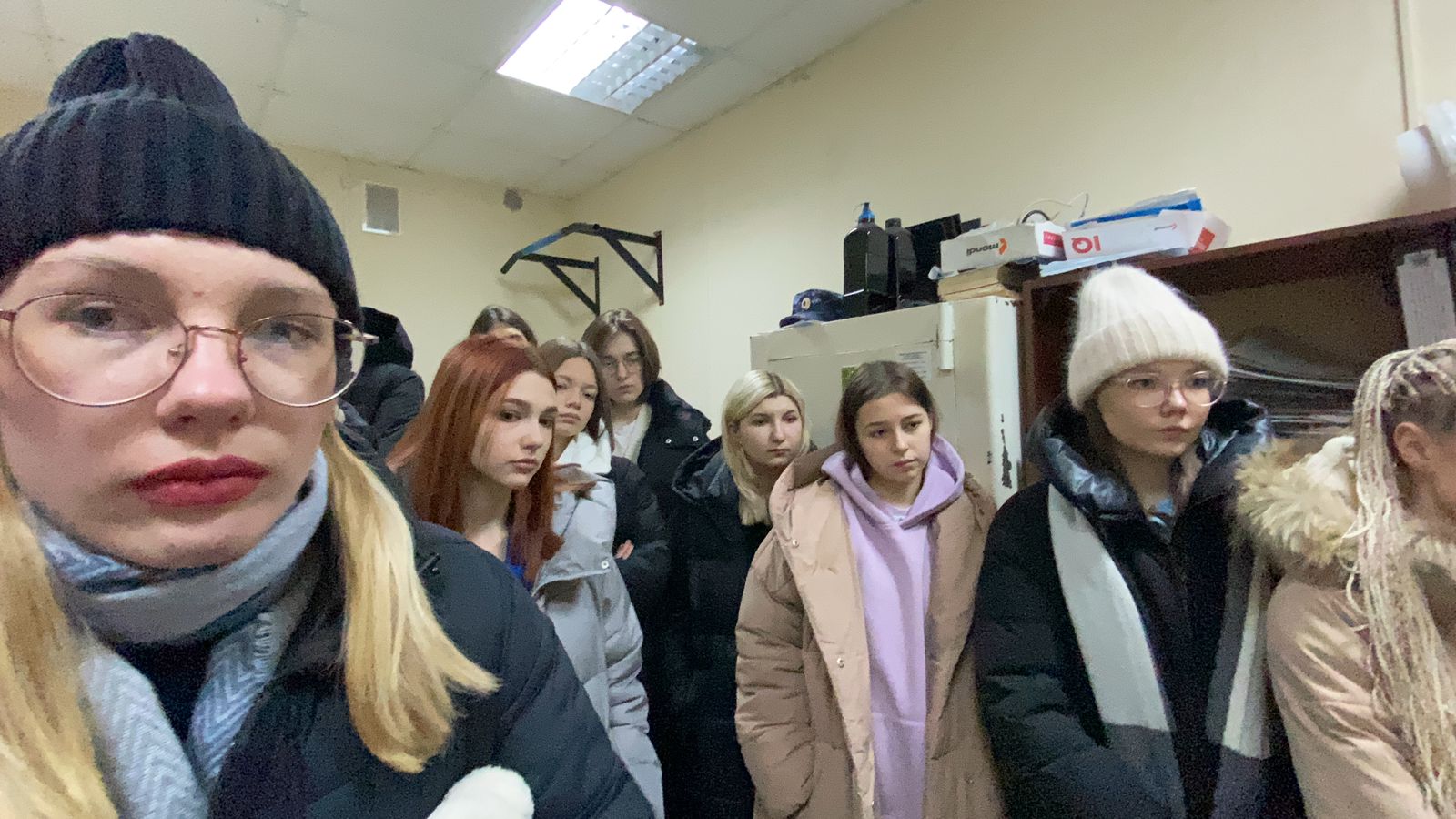 